The Chief Administrative Officer,Kayunga DistrictThru: The District Community Development Officer,Kayunga DistrictUWEP IMPLEMENTATION STATUS REPORTKayunga district is one of the districts that are implementing UWEP program  an interest free financial  credit  to women groups .The program started in FY 2016/2017 with 25 groups being funded reaching out to 402 women in the district.In the second phase the district submitted 45 women groups and only 7 women groups have been funded and recoveries have not started.So far the district has so far received 110,958,000/= since inception and so far the district has recovered 20,603,000 and the balance is 90,355,000/= totaling to 27 % of recovery.In phase 1 some women groups have responded with repayment with Nazigo and Kitimbwa performing well.Some Groups are still at 0% of recovery ChallengesDelay in the realize of funds the MGLSDOut of the 46 groups submitted in phase 2 only 7 were funded. Kawongo Tompita Kulitalaba                      Maize grinding mill      6,000,000/=Kabaku milk traders and value addition       milk traders                 5,000,000/=Bwesigwa  Developmen group                     Agro  produce              5,040,000/= Kayunga Central  Cosmetic trade                Cosmetics selling	       5,000,000/=Nalumuli  poultry Women project                Poultry                          5,000,000/= Bukamba town hair dressing group              Hair Dressing               3,000,000/=Kiwalasi  women  Soft  Drinks  group          Soft drinks selling         4,800,000/= 	                                                Total    			        33,444,000/=Kinyala Coffee was attached by the pest No marketing for art and Crafts projects Issues noted Diversification of projects is a good practice by groupsMany members in the group leading to conflict.We recommend for reduction of members to atleast  5Women groups have requested for individual loans as opposed to group loans in UWEP.Namisi FaridahSenior Community Development Officer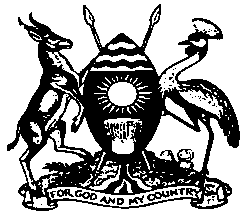  THE  KAYUNGA DISTRICT LOCAL GOVERNMENTOffice of the Senior  Community Development OfficerKAYUNGA  THE  KAYUNGA DISTRICT LOCAL GOVERNMENTOffice of the Senior  Community Development OfficerKAYUNGA In any correspondence on this subject please quote Date: 20th March, 2018 E-MAIL: caokayunga@hotmail.com,caokayunga@yahoo.com, caokayunga@gmail.com THE  KAYUNGA DISTRICT LOCAL GOVERNMENTOffice of the Senior  Community Development OfficerKAYUNGA Sub county Group Name RecoveryRemarkBbaale Zibula Atudde0 Groups  has conflictsBbaale Kamu Kamu 0Conflicts  in the groupKitimbwa Muno mu byona 0 ReluctantKitimbwa Kangulumira Kiddawalime300,000 out of 2.5 Reluctant Kitimbwa Kangulumira Tusitukile wamu 400,000 out of  4.8ReluctantKayunga Nakaseeta catering 300,000 out of 2.8ReluctantNazigo Kinyala Coffee nursery 0Nursery bed was attached by pestsNazigo Kisega rice  growers0Yet to harvest KTCNamagabi  B0 out of 2.5ReluctantBusaana BESO  0 out of 5.5 Project still on going Busaana Akutwala Ekiro 400,000 out of 5.5Project diversified 